Итоги VII Межрегионального конкурса студенческих бизнес-идейс  возможностью их коммерциализации «Бизнес-старт»11 мая 2017 года в Институте экономики и управления Тверского государственного университета прошел очный этап VII Межрегионального конкурса студенческих бизнес-идей с  возможностью их коммерциализации «Бизнес-старт». В этом году на конкурс было представлено 10 интересных и оригинальных работ,  авторами которых являются студенты разных факультетов Тверского и Псковского государственных университетов.  Основным критерием отбора работ для участия в конкурсе является их инновационность и возможность дальнейшей коммерциализации.Организаторами конкурса выступили кафедра финансов, Студенческий бизнес-инкубатор и Центр коммерциализации научных разработок и венчурного финансирования инновационного бизнеса (ЦКНР) Института экономики и управления ТвГУ.  С 2011 г. студентами  ТвГУ разработано 68 проектов, которые были представлены на очных этапах Конкурса, - рассказывает директор Центра коммерциализации научных разработок и венчурного финансирования инновационного бизнеса, кандидат экономических наук, доцент кафедры финансов  ТвГУ Светлана Викторовна Кузина, - из них уже реализовано 12 проектов, 5 находятся в стадии реализации.  С  2014 по 2016 год  Конкурс имел статус общероссийского мероприятия по Программе развития студенческих объединений. Инновационные проекты, принявшие участие в очном этапе конкурса, оценивались по следующим критериям: актуальность и новизна, наличие и использование объекта интеллектуальной собственности (патент, лицензионное соглашение), маркетинговая стратегия, выбор и обоснование формы коммерциализации, расчет и оценка показателей экономической эффективности, представление и защита проекта. По каждому критерию работы студентов оценивались экспертами по шкале от 1 до 5 баллов.Экспертный совет конкурса составили: проректор по научной и инновационной деятельности ТвГУ И.А. Каплунов, директор Института экономики и управления ТвГУ Д.И. Мамагулашвили, уполномоченный по защите прав предпринимателей в Тверской области А.В. Стамплевский, коммерческий директор ООО «Монобренд Вендинг» С.А. Васильев, старший преподаватель кафедры «Менеджмент организации и управление инновациями» ПсковГУ И.П. Войку, профессор кафедры прикладной физики ТвГУ О.В. Малышкина, заместитель директора ИнЭУ ТвГУ О.Ю. Толкаченко, заведующая кафедрой финансов ТвГУ Г.Л. Толкаченко, директор МАУ «Центр городского предпринимательства» Т.Н. Блинова, учитель физики Академической гимназии ТвГУ Р.М. Абельханова, представитель Группы компаний по комплексному развитию территорий «Регион Развития» А. Логинов.  В качестве экспертов на конкурс также были приглашены представители Тверского отделения  ПАО «Сбербанк» С. В.  Ющенко и О. А. Салык и начальник отдела по работе с клиентами малого и микробиснеса  АО «Россельхозбанк» Н.Е. Дегтярева. ПАО «Сбербанк» и  АО «Россельхозбанк» учредили собственные призы, которые были вручены авторам наиболее интересных, с  точки зрения экспертов от этих финансовых организаций,  работ.  Победа в конкурсе единогласно была присуждена проекту студентов Института экономики и управления  и физико-технического факультета ТвГУ  Шишкова Григория, Шишкина Виталия и Шишкова Глеба,  на тему  «Организация производства активных экзоскелетов для реабилитации больных с заболеваниями опорно-двигательной системы». Второе место занял студент из Псковского государственного университета Андреев Алексей с проектом на тему «Разработка ручных самоочищающихся садово-огородных граблей с металлической насадкой». Эксперты отметили оригинальность изобретения и нетривиальный подход к его продвижению на рынок. Третье место в конкурсе было присуждено проекту на тему  «Разработка алгоритма и архитектуры программного обеспечения автоматической обработки экономической информации», авторами которого выступили Андреева Надежда и Шутов Михаил,   студенты Института экономики и управления  и физико- технического факультета  ТвГУ .  Специальными призами ПАО «Сбербанк» и  АО «Россельхозбанк» были отмечены проекты Гультяева Алексея, Мамаева Данилы и Петросян Сюзанны на тему «Организация производства роликовых дорожных ограждений», Квашнина Дмитрия и Холикова Виктора на тему «Разработка системы автоматического управления роем дронов и организация на ее основе службы экспресс-доставки», Зарандиа Ирины и Церцвадзе Мариам на тему «Внедрение организационно-экономических инноваций при открытии офис-магазина по продаже проекторов», а также Жижиной Марины и Грачевой Екатерины на тему «Выведение на рынок инновационной продукции на примере принтера ZUTALab Robobtic Printer»Очный этап Межрегионального конкурса студенческих бизнес-идей стал ярким и запоминающимся научным мероприятием, получившим высокую оценку со стороны не только студентов и преподавателей, но и специально приглашенных гостей. Все присутствующие сумели окунуться в уникальную среду взаимодействия науки, молодежи и бизнеса. 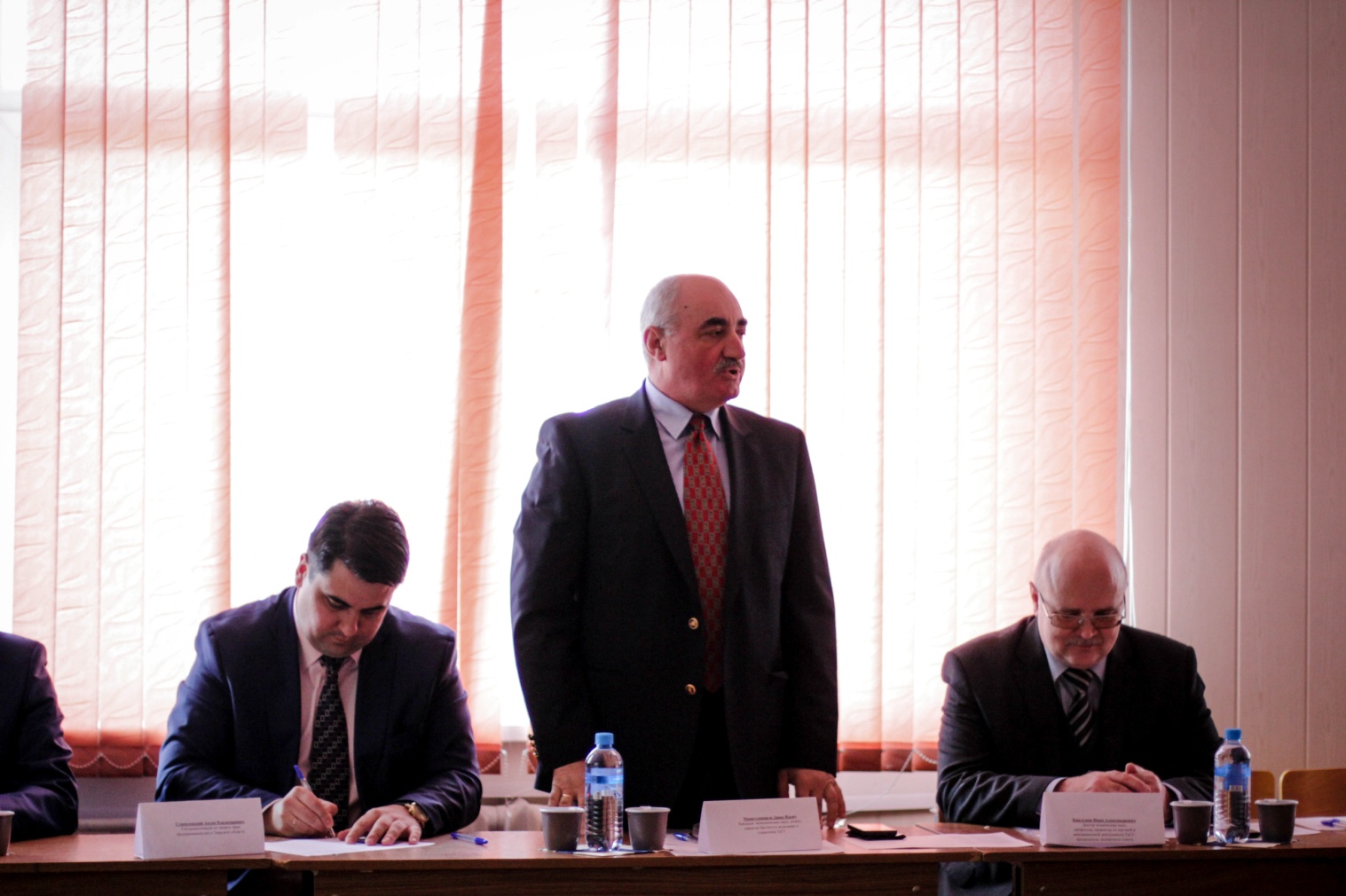 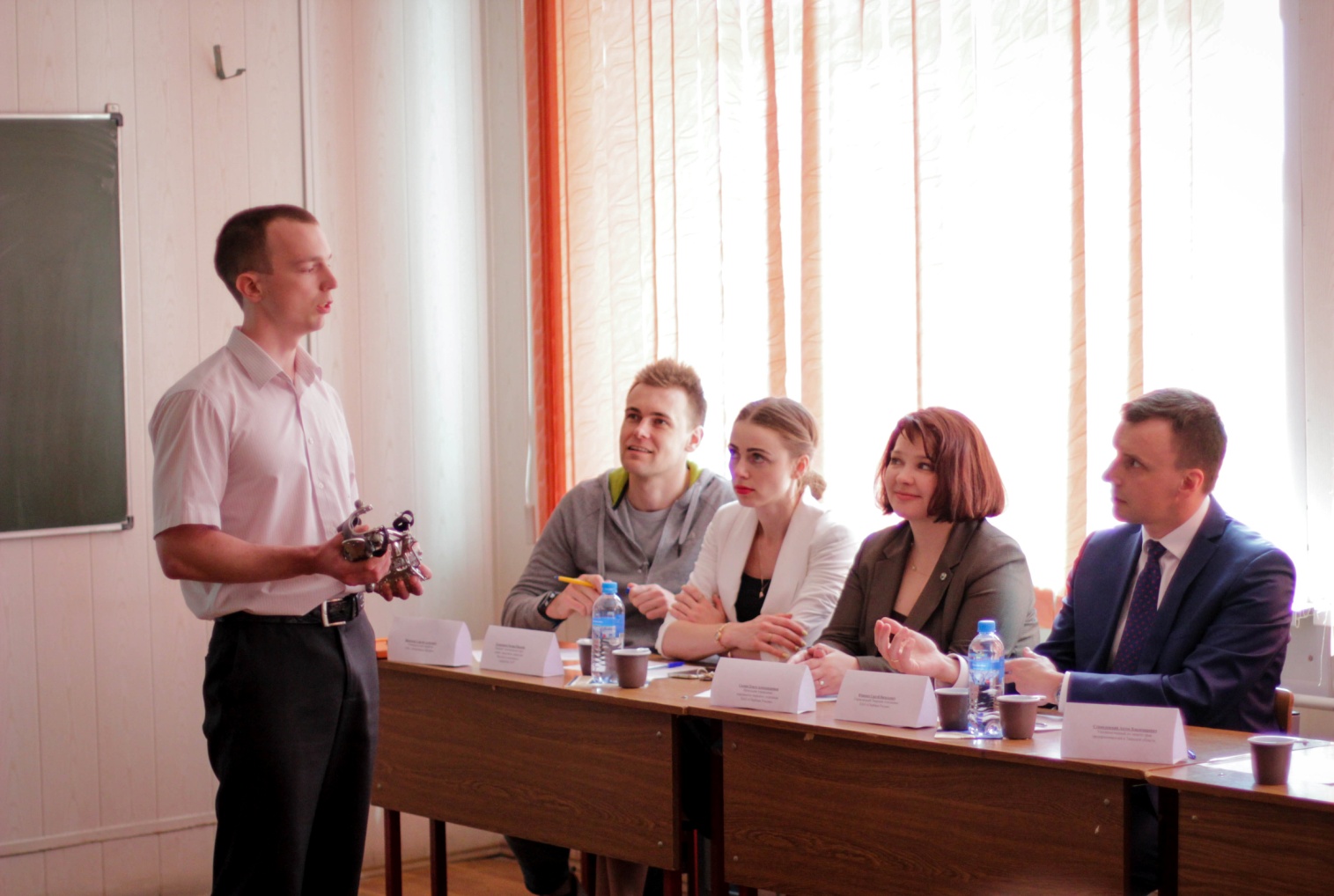 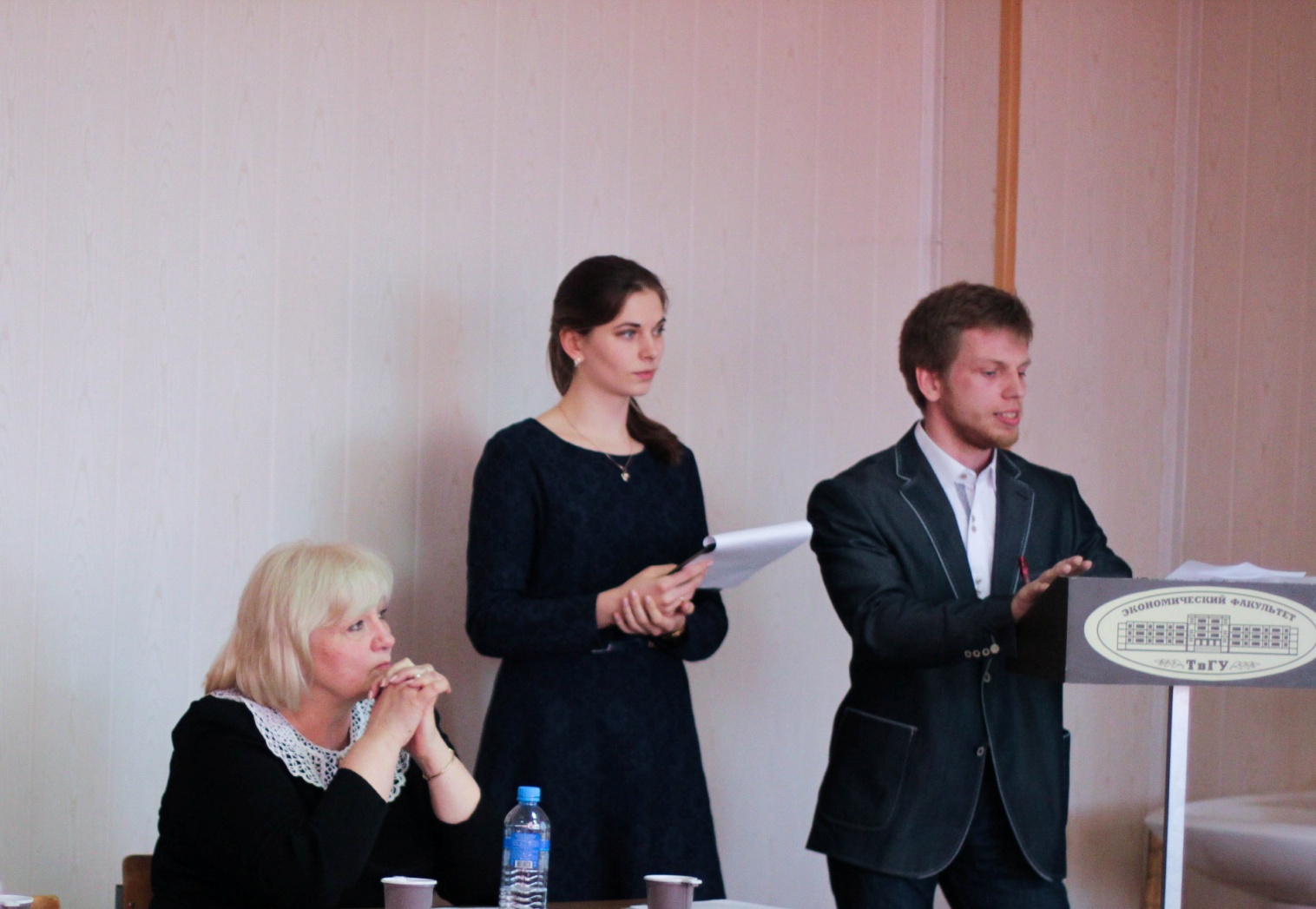 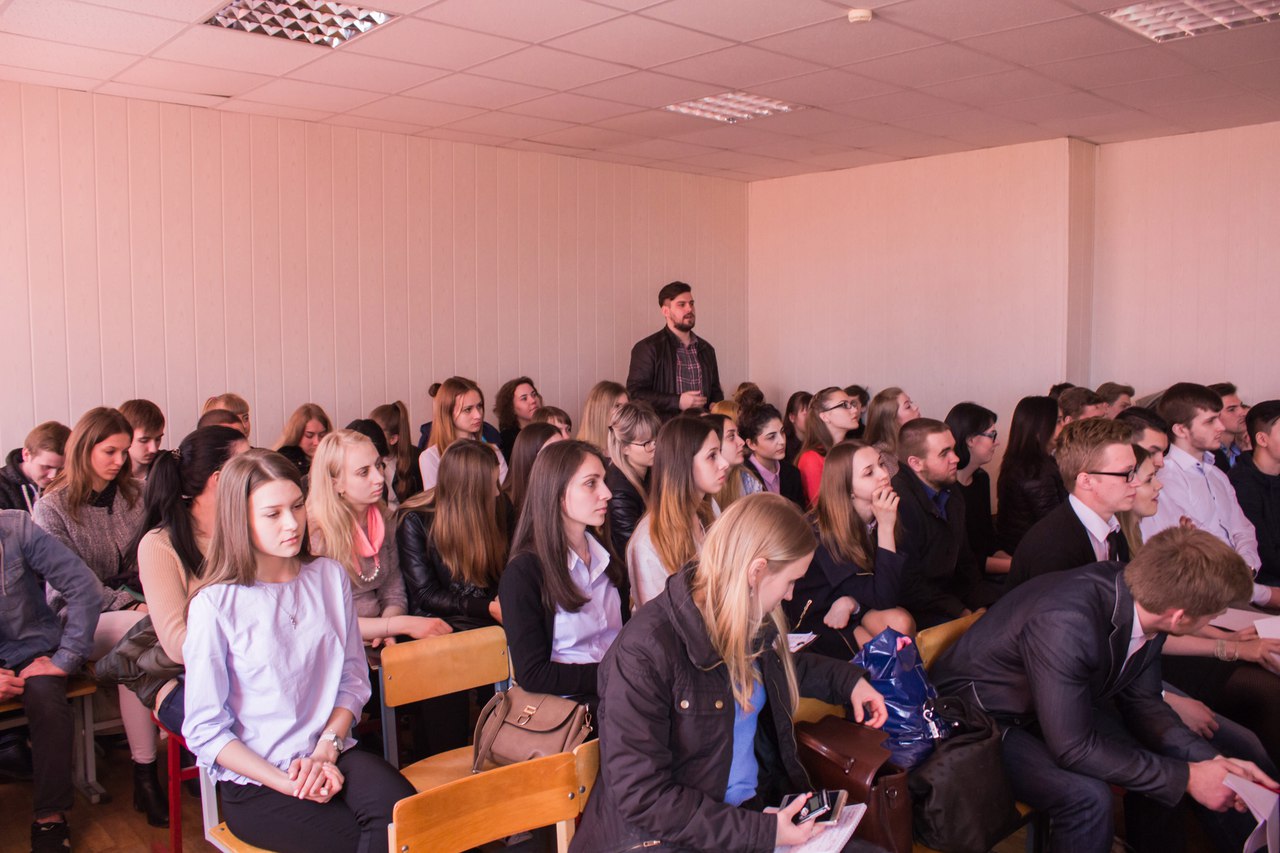 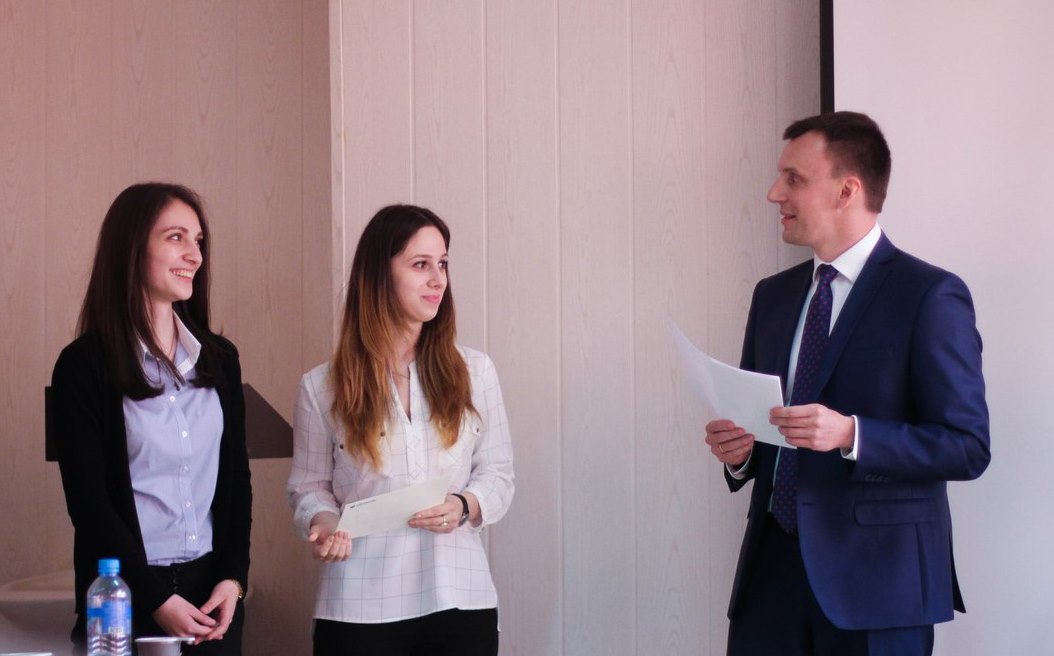 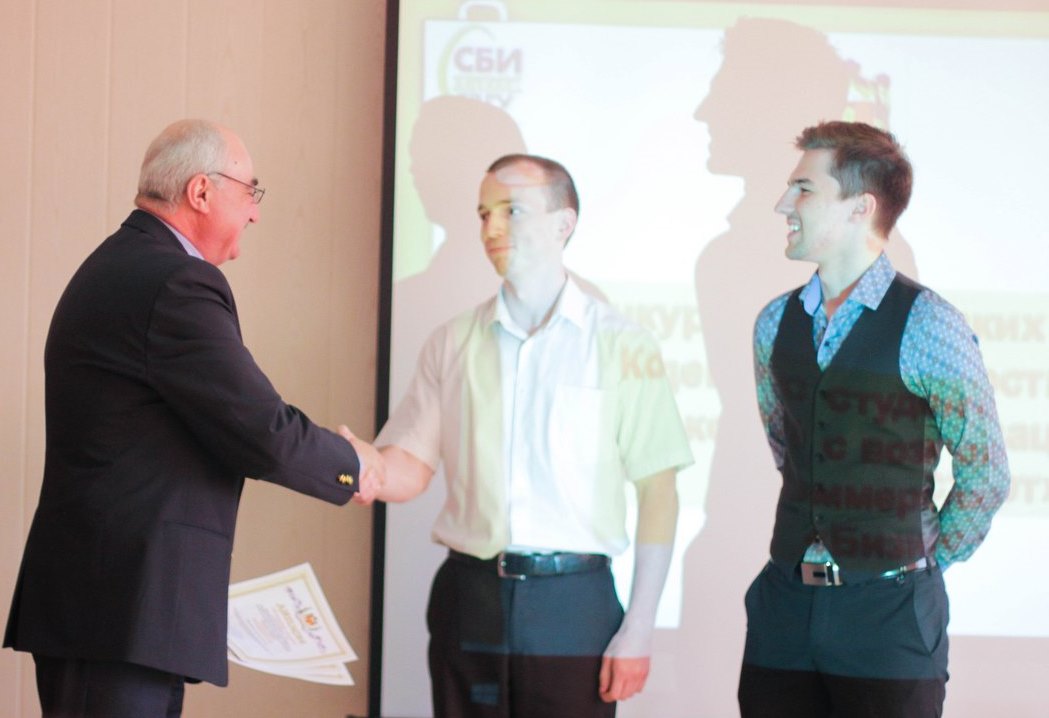 